Unit 2 Lesson 20: Representemos y comparemos númerosWU Actuémoslo: Platos y vasos para la cena (Warm up)Student Task StatementLin y su hermano están poniendo la mesa para la cena.
Lin pone 8 vasos en la mesa.
Su hermano pone 6 platos en la mesa.
¿Quién puso más cosas en la mesa, Lin o su hermano?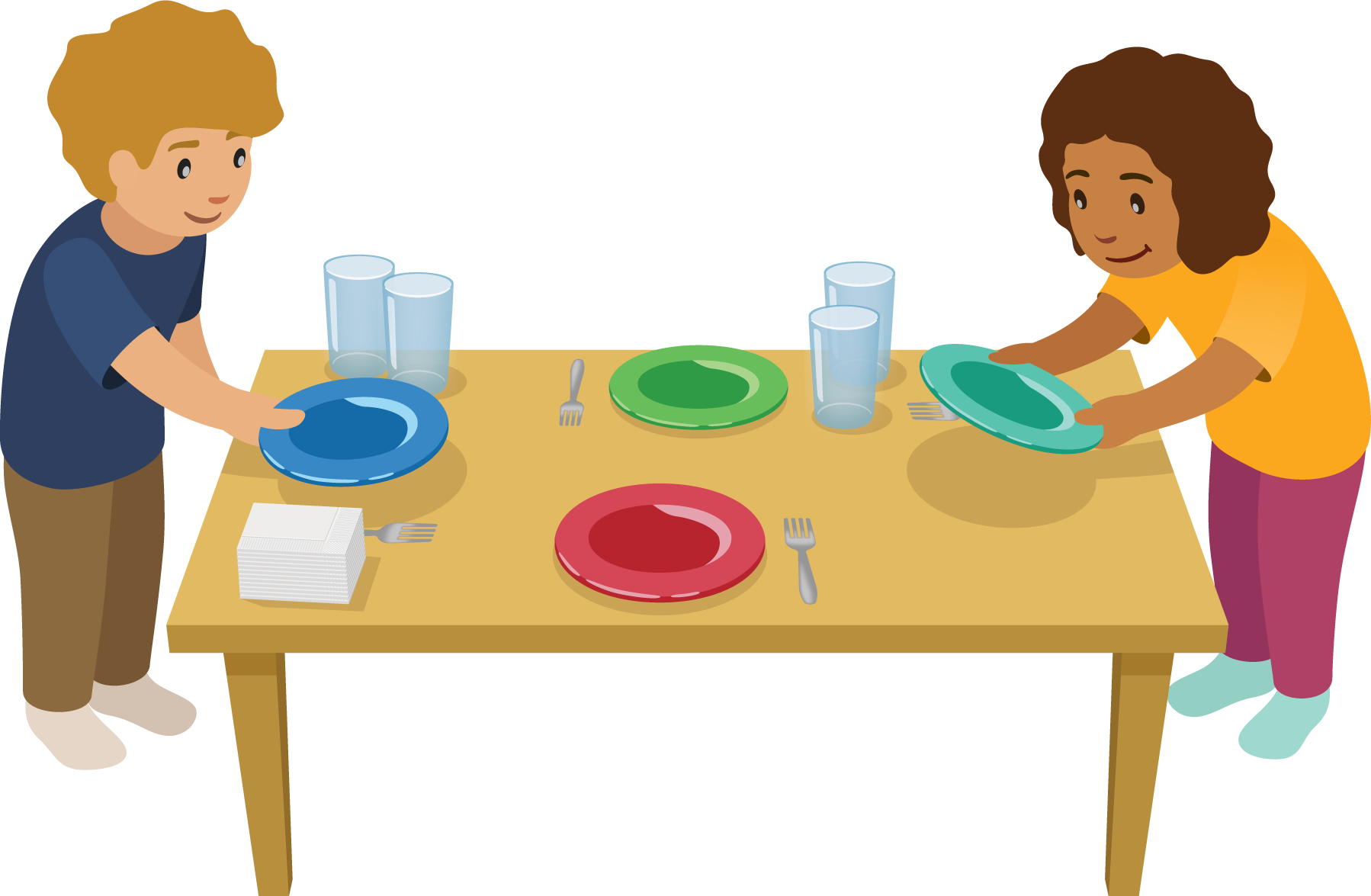 1 Representemos númerosStudent Task Statement2 Recorrido por el salón: Distintas representacionesStudent Task Statement3 Centros: Momento de escogerStudent Task StatementEscoge un centro.Menos, lo mismo, más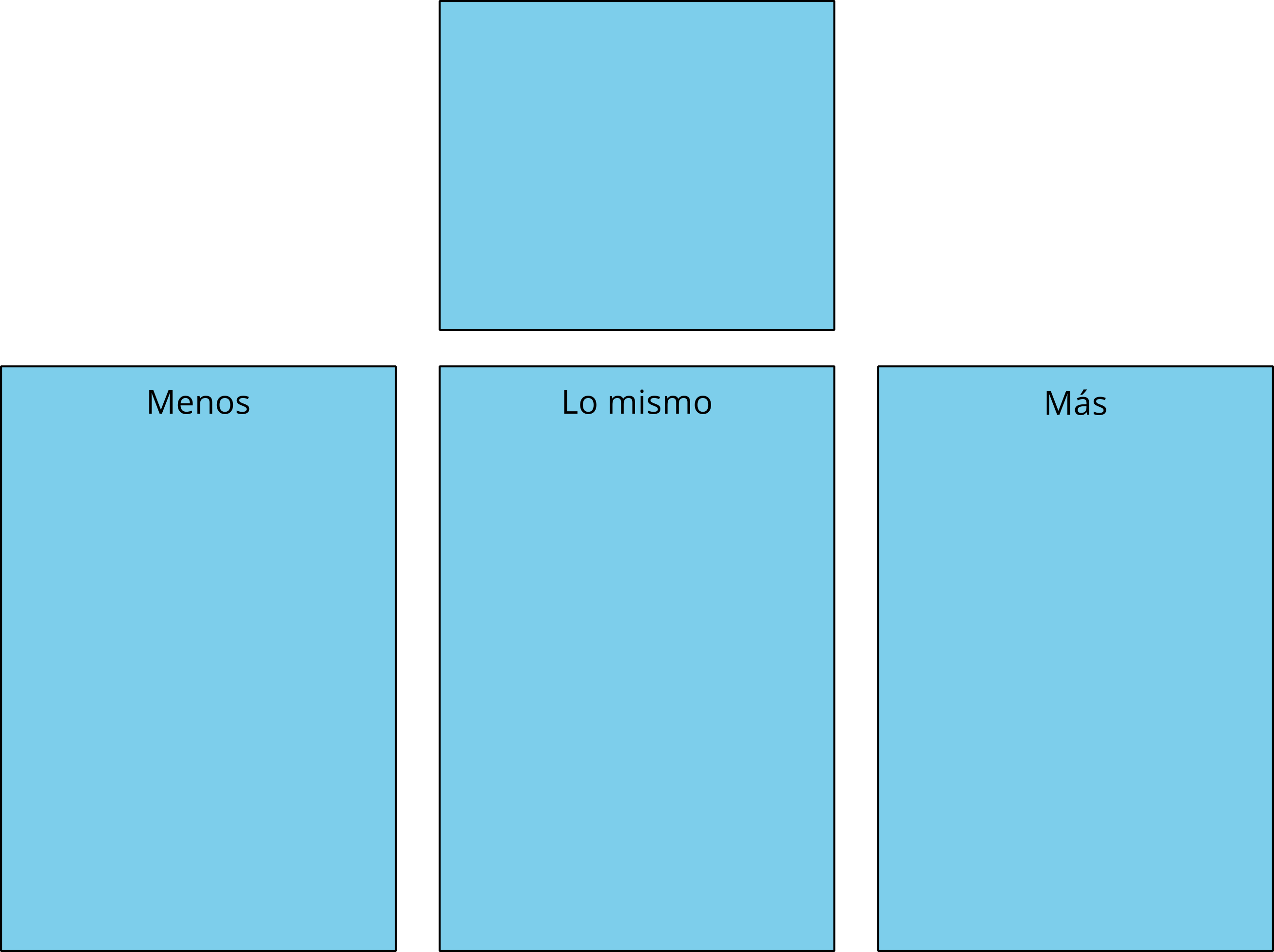 Mi mate-libreta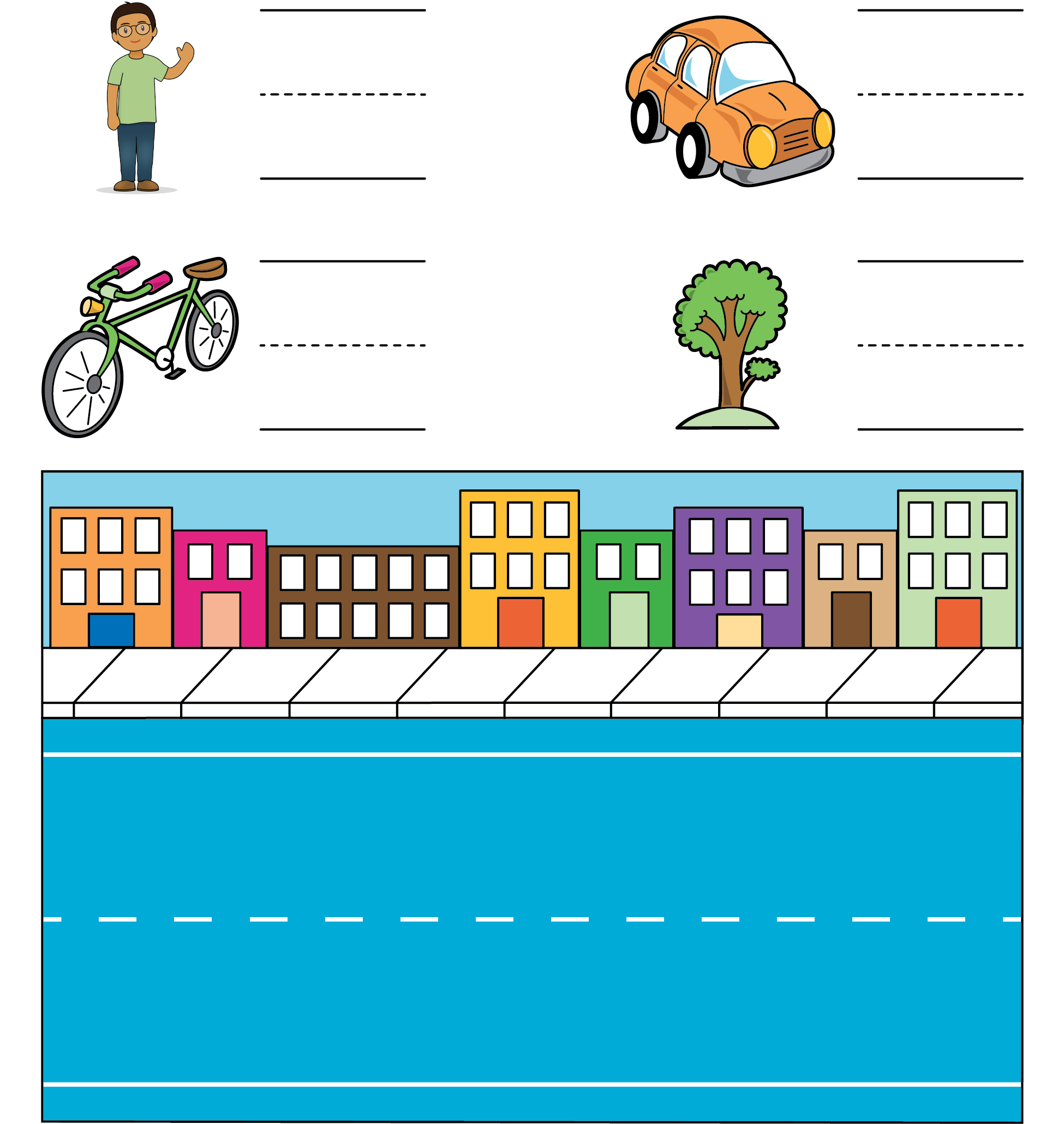 Carrera con números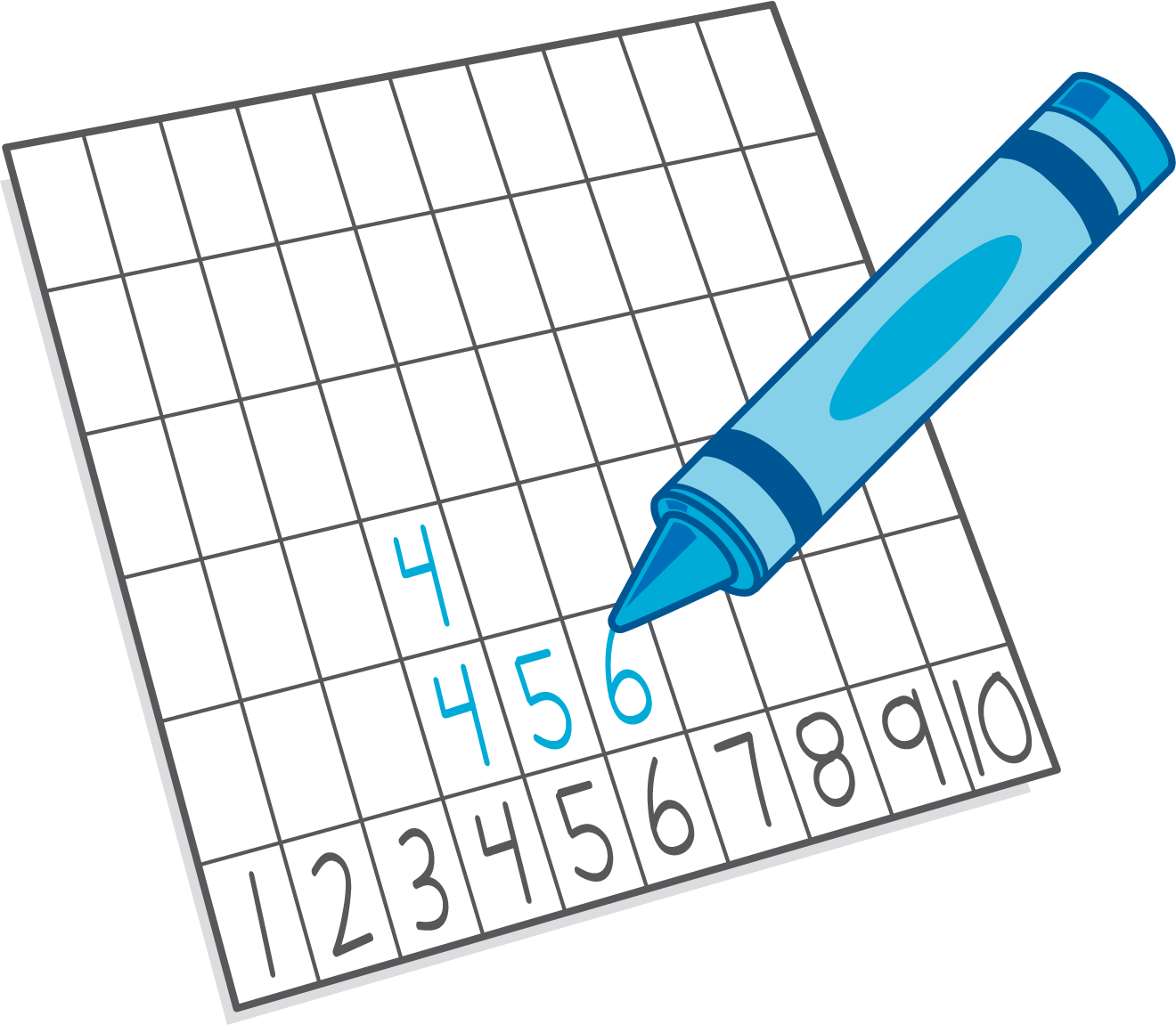 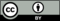 © CC BY 2021 Illustrative Mathematics®